g]kfn ;/sf/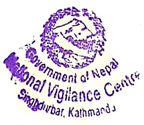 /fli6«o ;ts{tf s]Gb|k|fljlws k/LIf0f tyf cg'udg dxfzfvfk|sflzt ldlt M– @)&%÷!)÷@!  ut]k|fljlws k/LIfs÷ kmd{ 5gf}6 ug]{ ;DaGwL cfzosf] ;"rgfcf= j= @)&%÷)&^ df o; s]Gb|sf] jflif{s sfo{s|d adf]lhd /fli6«o uf}/asf cfof]hgfx? (NPP) / cGo cfof]hgfx? (OP) cGtu{t @& j6f Kofs]hx? k|fljlws k/LIf0f sfo{sf] nfuL ldlt @)&%÷)(÷)^ ut] uf]/vfkq /fli6«o b}lgs klqsfdf k|sflzt ;"rgf cg';f/ ldlt @)&%÷)(÷@@ ut] leq s]Gb|df k|fKt ePsf] k|:tfjx?sf] d"NofFsgaf6 ;DalGwt Kofs]hx?df ;kmn ePsf] tkl;n pNn]lvt k|fljlws k/LIfs÷ kmd{x? 5gf}6 ul/g] ePsf] x'Fbf ;fj{lhgs vl/b P]g, @)^# sf] bkmf #*-@_ sf] k|of]hgsf] nfuL ;DaGwLt ;a}nfO{ hfgsf/Lsf] nfuL o; ;"rgf k|sflzt ul/Psf] 5 .tkl;nM–s|=;=Kofs]h g+=of]hgfsf] gfdkmd{k|fljlws k/LIfs÷बिज्ञ saf]n /sd-Eof6 afx]s_s}lkmot/fli6«o uf}/asf cfof]hgfx? (NPP)/fli6«o uf}/asf cfof]hgfx? (NPP)/fli6«o uf}/asf cfof]hgfx? (NPP)/fli6«o uf}/asf cfof]hgfx? (NPP)/fli6«o uf}/asf cfof]hgfx? (NPP)/fli6«o uf}/asf cfof]hgfx? (NPP)/fli6«o uf}/asf cfof]hgfx? (NPP)1NVC/TA/NPP/075/76-01Budi Khola Bridge Construction Work, Bardiya.Rishikesh Services Pvt LtdEr. Bhola Prasad Sah1680002NVC/TA/NPP/075/76-02Sapaha Khola Bridge, Sarlahi.Poudel Engineering & ManagementEr.  Niranjan Prasad Podel2290003NVC/TA/NPP/075/76-03Upgrading of Dakebazar Balari Baitadi Daiji Road  (15km Working Length), Kanchanpur.Dhrub Prasad DhungelEr.  Dhrub Prasad Dhungel1500004NVC/TA/NPP/075/76-04Bhurigau-Gulariya- Murtiya Road (15km Working Length), Bardiya.Keshav Prasad PokharelKeshav Prasad Pokharel2480005NVC/TA/NPP/075/76-05Nawalpur Malangawa Road (15km Working Length), Sarlahi.Shasya shilan Pvt. LtdEr.  Padma Bahadur Shahi2265006NVC/TA/NPP/075/76-06Naya Road-Barahathwa-Madhuwani  (15km Working Length)),Sarlahi.Chinnamasta Engineering ConsultancyEr. Shrawan Kumar Thapa2220007NVC/TA/NPP/075/76-07Pusplal(Midhill) Lokmarg Project (Eastern Sector) 0+000 to 7+000, Bhojpur, Diktel Road Section.Tinau ConsultantEr. Sanjay Kumar Sah2688008NVC/TA/NPP/075/76-08Upper Tama Koshi Hydropower Project Lot II (Electro-mechanical),Lamabagar, Dolakha.Remus Technical and Management ServicesEr. Deepak Kumar Sah2495009NVC/TA/NPP/075/76-09Melamchi Water Supply Project (Construction of Water Treatment Plant (WTP/02) Additition 85MLD),Sindhupalchowk.Seti Training & Research CenterEr. Hari Prasad Sharma16450010NVC/TA/NPP/075/76-10RJKIP(Construction of Main Canal, Feeder canal with hydropower plant; Contract No: RJKIP/MC, FC, HP/ICB-03/072/73), Kailali.Riwa Consultant Pvt LtdMahendra Narayan Yadav15550011NVC/TA/NPP/075/76-11Ratu river training works , Pashupatinagar, Mahottari.(Ch:7+842 to 8+100)Allied ConsultancyEr. Basu Dev Pokhrel164500s|=;=Kofs]h g+=of]hgfsf] gfdkmd{k|fljlws k/LIfssaf]n /sd-Eof6 afx]s_saf]n /sd-Eof6 afx]s_s}lkmotcGo cfof]hgfx? (OP)cGo cfof]hgfx? (OP)cGo cfof]hgfx? (OP)cGo cfof]hgfx? (OP)cGo cfof]hgfx? (OP)cGo cfof]hgfx? (OP)cGo cfof]hgfx? (OP)cGo cfof]hgfx? (OP)1NVC/TA/OP/075/76-01Dolakha- singati road Project  (15km Working Length), Dolakha.Sakhuwa Engineering Consultancy Pvt.LtdEr. Bhubneshwor Pd. DeoEr. Bhubneshwor Pd. Deo1380002NVC/TA/OP/075/76-02Basantpur-Khandbari Road (From Tute Deurali to Mude Section) (Ch:2+000-12+000) Bhojpur.Sismo EngineeringEr. Mankeshwor ThakurEr. Mankeshwor Thakur2636003NVC/TA/OP/075/76-03Construction of Internal Roads & Land Development wolrk inside Garment Processing zone of Simara sez.Block A- 8 km Road Length, Bara.Quality Consultants Pvt. Ltd.Er. Bal Bahadur Parajuli÷Rabin DahalEr. Bal Bahadur Parajuli÷Rabin Dahal2195004NVC/TA/OP/075/76-04RUDP ( Construction of road and Drainage up to 15 KM), Rupendehi.Nest ConsulatantEr. Bindeshwor pd ShahEr. Bindeshwor pd Shah2470005NVC/TA/OP/075/76-05400 MW Nalsinghgad Hydropower Project (Dam Site Access Alternate Road Construction 15 KM Working Length), Jajarkot.Systematic Hydro & Engg Consultant P. Ltd.Er. Niaz AhmedEr. Niaz Ahmed1269686NVC/TA/OP/075/76-06Okhaldhunga Airport, Khiji handesori (Constrution of Runway, Taxiway and Apron), Okaldunga.Engineering & management servicesEr. Rajendra PoudelEr. Rajendra Poudel2755007NVC/TA/OP/075/76-07Distribution System Augmentation & Expansion Project Lot 1: Expansion of Distribution Network in Eastern Region (Design, Supply & Installation), 10km Length Morang District.Baraha Institute of Engineering & Technology P.Ltd.Er. satish niraulaEr. satish niraula2280008NVC/TA/OP/075/76-08Singati Sub Station Construction (Electrical), Dolakha.Unique Solution Engineering Consultancy & Supplier P. Ltd.Er. Haridya Man Nakarmi÷ Narendra Prasad ChaudharyEr. Haridya Man Nakarmi÷ Narendra Prasad Chaudhary2230009NVC/TA/OP/075/76-09Bidur Small Town WSP, Bidur Nuwakot.Consolidated Architectural & Engineering Services Er. Purna chandra sakyaEr. Purna chandra sakya20200010NVC/TA/OP/075/76-10Gorkha (Intense Pumping) Water Supply Project, GorkhaOrient ConsultancyEr. Dhundi Raj DahalEr. Dhundi Raj Dahal17890011NVC/TA/OP/075/76-11Narayani River Management Project, Gaidakot, Nawalparasi.Tarakeshwor Engineering Consultant P.Ltd.Er. Vijay Chandra KhatiwadaEr. Vijay Chandra Khatiwada16450012NVC/TA/OP/075/76-12Mahakali River Training Project (upto 15 km), Kanchanpur.Karikh Engineering Consultant P.Ltd.Er. Munee Lal YadavEr. Munee Lal Yadav15500013NVC/TA/OP/075/76-13Sangla Public Health Care Centre (PHCC), KathmanduGorkha Engineering and Research ConsultancyEr.Narayan Pd KhanalEr.Narayan Pd Khanal14880014NVC/TA/OP/075/76-14Mid-Western University (Central Office Building Construction), Birendranagar Surket.Roshani Engineering & Solutions Pvt. LtdEr. Adist narayan JhaEr. Adist narayan Jha16900015NVC/TA/OP/075/76-1552 Lakh Line Capacity GSM/UMTS Project, Attaria,Kailali.Cosmic Engineering ConsultanyEr. Shiv Bhusan LalEr. Shiv Bhusan Lal24950016NVC/TA/OP/075/76-16Tower (Archon), Gathi, Sindhupalchowk Lot I (Civil Structure and Mechanical Structure)Pathivara Engineering & Mangement ConsultEr. Babu Raja Maharjan÷ Sushma BhattaraiEr. Babu Raja Maharjan÷ Sushma Bhattarai234200